Genuss de Luxe: die Playboy Gentlemen’s Weekends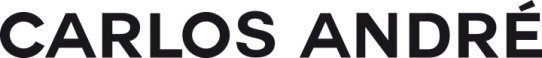 Die Master Class mit Carlos André Premium Cigars etabliert sich im Jubiläumsjähr des Playboy als feste GrößeVier Tage Genuss für alle Sinne auf höchstem Niveau: dafür stehen die Gentlemen’s Weekends des Playboy Deutschland. In ausgewählten Locations wird den zwölf Teilnehmern – Playboy-Leser, die eine entsprechende Teilnahmegebühr entrichten – ein ausgefallenes Programm in exklusivem Ambiente geboten. Gastgeber ist Florian Boitin, Chefredakteur des Playboy, der mit seinen attraktiven Playmates durch das Wochenende führt. Seit Jahren fester Bestandteil des Programms: die Zigarren und Zigarillos von Carlos André.Im 50. Jubiläumsjahr des Playboy Deutschland hat Carlos André seine Präsenz auf den Veranstaltungen deutlich erweitert. Sylt, Essen, Salzburger Land und Baden Baden heißen die Stationen in 2022, ein weiteres Special Event ist noch in Planung.Den Auftakt bot das Gentlemen’s Weekend im Februar im Hotel Rungholt auf Sylt. Kulinarische Kreationen zaubern mit Chefkoch William Wallner, Weinverkostungen der Häuser Luce und Wageck und eine rasante Fahrt mit dem Porsche Taycan zogen die Teilnehmer in ihren Bann.  Flexibilität war gefragt bei der Umsetzung des Programms, denn der Sturm machte der geplanten Wattwanderung und dem abschließenden Biike Brennen einen Strich durch die Rechnung. Umso mehr Zeit blieb für ein weiteres Highlight:  die Master Class mit den Carlos André Cast Off Zigarren. Brand Ambassador Peter Jansen führte die Genuss-Gesellschaft durch die Carlos André Welt – erleben, erfahren und entspannt genießen sind die Essenzen dieser Master Class.Schon im April findet das nächste Playboy Gentlemen’s Weekend statt, diesmal im traditionsreichen Hotel Schloss Hugenpoet in Essen. Es ist die passende Bühne für die Carlos André Airborne Zigarren, Garanten für einen aufregenden Smoke. Im Juni führt die Reise ins Naturhotel Forstguthof im Salzburger Land und im Herbst in das „Casino Royal“ nach Baden-Baden. Genießer und Playboy-Fans dürfen sich auf ausgewählte und sehr exklusive Momente auch mit den Zigarren der Carlos André Familiy Reserve freuen.www.carlos-andre.dewww.alles-andre.de/events/Carlos André – Expression for passionDie Marke Carlos André verbindet über 200 Jahre Tabaktradition mit innovativen Ansprüchen an den Genuss der Zukunft. Eine Zigarre, die nach dem jüngsten Sohn des Firmeninhabers Axel-Georg André benannt ist und in der Familie für die Familie entwickelt wurde. Eine echte Familiy Reserve, die die Leidenschaften der Familie transportiert und einlädt, daran teilzuhaben.Anspruch, Qualität, Geschmack und Preis – Carlos André steht für Zigarrengenuss auf höchstem Niveau. Das Carlos André Sortiment umfasst die Linien Cast Off, Airborne, Collector’s Cut und das Zigarillo-Quartett.Bünde, im März 2022Kontakt: 
Beatriz Dirksen
Headware Agentur für Kommunikation GmbH
Tel. 02244-920866 
Fax: 02244-920888
Email: b.dirksen@headware.deArnold André
Das Familien-Unternehmen mit Sitz im ostwestfälischen Bünde ist Deutschlands größter Zigarrenhersteller. Zum Portfolio gehören weltbekannte Marken wie Handelsgold, Clubmaster und WTF! Shisharillo, oder die hochwertigen, eigenen Longfiller-Marken Carlos André, Parcero, Montosa und Buena Vista. Neben dem weiteren deutschen Standort im niedersächsischen Königslutter verfügt Arnold André über Unternehmen in Frankreich und Portugal sowie ein Werk in der Dominikanischen Republik für die Fertigung von Premiumzigarren und die Veredelung von Tabakdeckblättern. Die Produkte werden weltweit in über 80 Ländern vermarktet. Arnold André wurde 1817 gegründet und ist mittlerweile in der 7. Generation im Familienbesitz. Das Unternehmen beschäftigt international 850 Mitarbeiter.